Present ContiNUousWanneer gebruik je de Present Continous?Om aan te geven dat nu/op dit moment iets aan de gang is. Bijv. je bent aan het lezen, wij zijn aan het praten, ik sta te telefoneren, etc..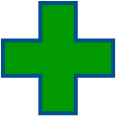 Gewone zinnen (dus geen vraagzin of een ontkennende zin) Ontkennende zinnen (niet = not)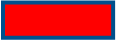            Vragende zinnenA Oefenzinnen Present Continuous gewone zinnenYou ………..…… this exercise right now? (do)We …………..… ………..…… at home. (stay)I ………………………… dinner with my husband at this moment. (have)Jesper ……………..…………… with us this week. (stay)They ……………..…………… widly. (dance)Julia ……………..…………… on the chair. (sit)And she ……………..…………… on the phone. (talk)They ……………..…………… a sandwich. (eat)Bart ……………..…………… on the sofa. (sleep)You ……………..…………… the ball. (hit)B Oefenzinnen Present Continuous ontkennende zinnen1 We ……………………………….… (listen) to the music.2 They ……………………………….… (do) their homework.3 I ……………………………….… (hit) my boyfriend.4 You ……………………………….… (write) a book.5 It ……………………………….… (rain) outside.6 She ……………………………….… (walk) home.7 He ……………………………….… (go) home.8 We ……………………………….… (get) bored with English.9 You ……………………………….… (move) fast.10The dog ……………………………….… (eat) a lot every day.C Nog meer Present Continuous vragende zinnen1. ………………… Niels ………………… (swim) in that cold lake?2. ………………… you ………………… (eat) a sandwich?3. ………………… I ………………… (try) to find my car?4. ………………… they ………………… (work) hard today?5. ………………… she ………………… (run) for president?6. ………………… Luc and Willem ………………… (make) this up?7. ………………… I ………………… (think) about my future?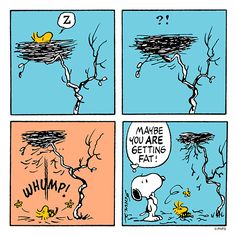 8. ………………… we ………………… (wait) for the bus?9. ………………… you ………………… (sell) flowers?10. ………………… he ………………… (call) me now? Online oefeningen Present Continuous (± 5 min.). Weet je niet meer hoe het moet? Klik op 'show example' bij de oefening.
Oefening Present Continous
Oefening Present Continuous ontkennend
Oefening Present Continuous vragend
Oefening Present Continuous gemixtLopenWalk Ik aan het lopenI AM walkINGJij bent aan het lopenYou ARE walkINGHij, zij, is aan het lopenHe, she, it IS walkINGWij zijn aan het lopenWe ARE walkINGJullie zijn aan het lopenYou ARE walkINGZij zijn aan het lopenThey ARE walkINGLopenWalk Ik loop nietI AM NOT walkINGJij loopt nietYou AREN’T walkINGHij, zij, het loopt nietHe, she, it ISN’T walkINGWij lopen nietWe AREN’T walkINGJullie lopen nietYou AREN’T walkINGZij lopen nietThey AREN’T walkINGLopenWalk Ben ik aan het lopen?AM I walkING?Ben jij aan het lopen? ARE you walkING?Is hij, zij, hetaan het lopen? IS he, she, it walkING?Zijn wij aan het lopen?ARE we walkING?Zijn wij aan het lopen?ARE you walkING?Zijn zij aan het lopen?ARE they walkING?